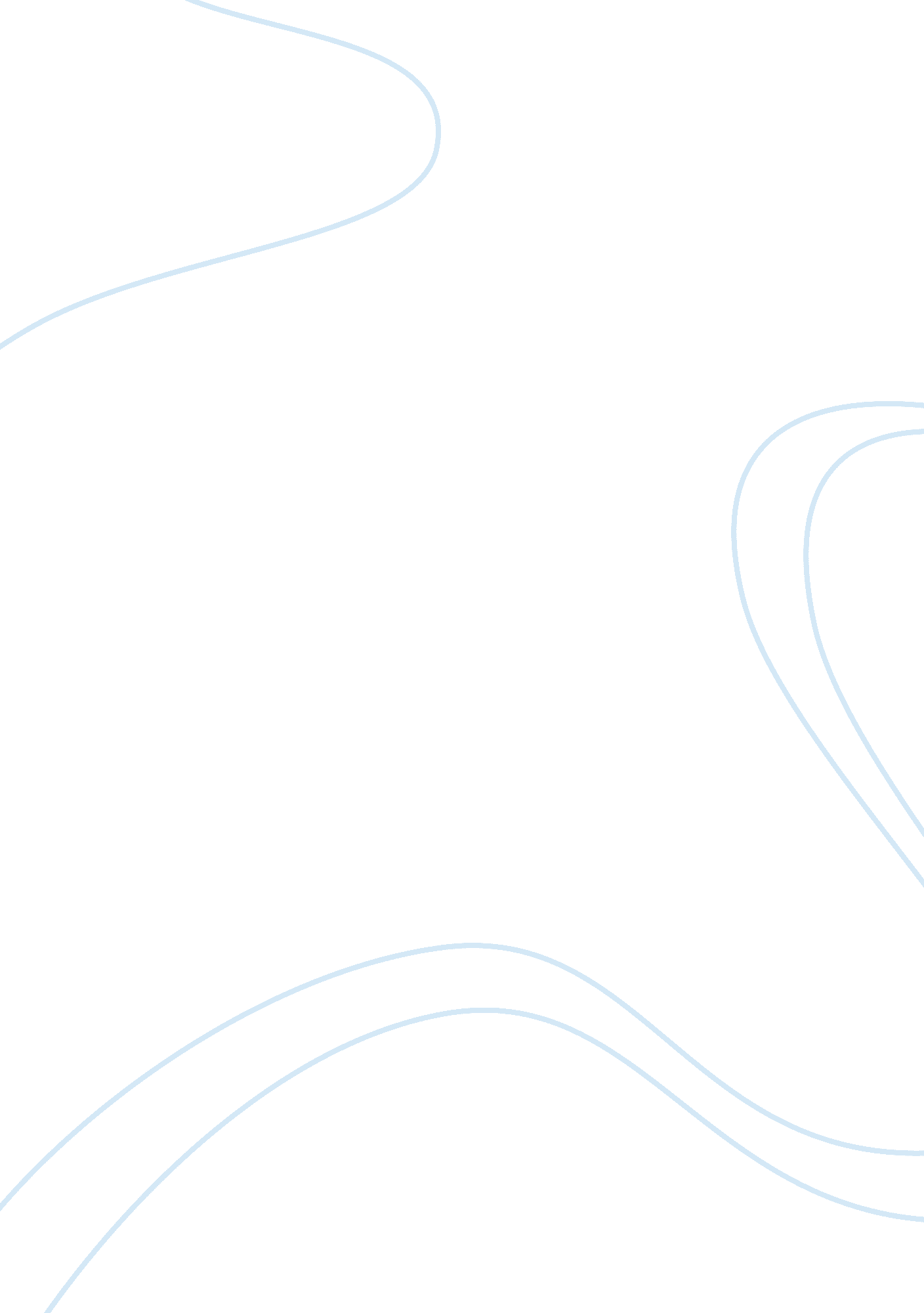 The healthy care dilemmaHealth & Medicine, Nursing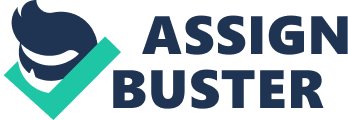 The affordable care act, or the Obama care - the way it is referred to by many people, had looked like a pleasant and highly effective deal that many borrowed without thinking twice. Many people thought that they were going to benefit from the healthcare program. Nobody can dispute benefits of Obama care including lower health care costs, more health care choices guaranteed, high-quality health care, and even protection for health insurance. 
However, Obama care turned out to be an antithesis of its impression to some people. Its benefits had only acted as an attractive and appealing coat to what actually lay inside or was yet to come. Later on, the Supreme Court stated that the Obama care had forced the state to register illegally for a Medicaid expansion together with the federal money that is set aside for it, in addition to threats of cutting off of Medicaid funds if they do not adhere to that. 
I would like to advise all people affected by this act that they should try to view everything positively. This is because I am also affected and I have lost a lot, but I usually keep the fire burning bearing in mind that I still have a long life to live. 